Homily by Deacon Luis P. Villanueva for 8AM Mass on Wednesday, April 07, 2021 at St. Joseph Church, Devine, TX-Fr. Antonio Hernandez, Pastor-Gospel: Luke24:13-35In the name of the Father, Son, & Holy Spirit, amen.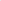 Now that we have experienced another Lenten Season, Good Friday and Easter Sunday, we have a Great Blessing to Share with those around us.The Great Blessing is the actual divine life and power of God which has been shared with us by our Jesus Christ, and we are called to proclaim it, to live it, and share it with others!Peter and John shared their Great Blessing with the crippled man as we heard in today' s first reading from the Acts of the Apostles.A multitude of people around the world need Jesus and his physical and spiritual healing right now and we are called to share his Great Blessing with them through prayer and works of love and mercy.Many in our own families and friends around us are suffering from depression, uncertainty of their future, anxiety which disrupts their peace of mind and creates fear for a number of reasons.Bishop Flannagan, may he rest in peace, once said that "a blessing is not a blessing until we share it with someone".We are called to bring the blessings we have received from Jesus to them and to share his peace, his love and mercy that they may be filled with hope and tranquility again.This is what Jesus did as he shared the Holy Scriptures with those two downcast disciples on the way to Emmaus as we heard in today's gospel causing their hearts to burn inside and therefore recognizing Jesus in the breaking of the bread.Breaking bread with those around us means taking time to relate to their times of testing and pain and sharing the Lord's blessings with them that we may all experience Jesus as the two disciples in the gospel story did.Their reaction also was to immediately go and share their great experience with the other disciples in Jerusalem.Whenever life causes us pain, emotions of stress, fear, loneliness and all other mind and bodily emotions and needs, Jesus Christ is our answer and are called to call on him. Jesus alone is our answer because 1--1e is God. We even profess this in our Profession of Faith, but are we really aware of what we profess? God bless you.Homily by Deacon Luis P. Villanuevafor 04-07-21 (cont'd) Page 2Ahora que hemos experimentado otra Cuaresma, Viernes Santo y Domingo de Pascua, tenemos una Gran Bendición para compartir con quienes nos rodean.La Gran Bendición es la verdadera vida divina y el poder de Dios que Cristo Jesus ha compartido con nosotros. Cristo nos manda a proclamarlo, a vivirlo y a compartirlo con los demás.Pedro y Juan compartieron su Gran Bendición con el hombre lisiado, como escuchamos en la primera lectura de hoy de los Hechos de los Apóstoles.Una multitud de personas en todo el mundo necesitan a Jesús y su curación fisica y espiritual en este momento y se nos manda a compartir esta Gran Bendición con ellos a través de la oración y las obras de amor y misericordia.Muchos miembros de nuestra propia familia y amigos que nos rodean sufren de depresión, el no saber sobre su futuro, ansiedad que interrumpe su paz mental y crea miedo por varias razones.El Obispo Flannagan, que descanse en paz, dijo una vez que "una bendición no es una bendición hasta que la compartimos con alguien". Y es muy cierto!Estamos llamados a llevarles las bendiciones que hemos recibido de Jesús y a compartir su paz, su amor y misericordia para que vuelvan a llenarse de esperanza y tranquilidad.Esto es lo que hizo Jesús cuando compartió las Sagradas Escrituras con esos dos discípulos abatidos en el camino a Emaús, como escuchamos en el Evangelio de hoy, haciendo que sus corazones ardieran por dentro y por lo tanto reconocieran a Jesús en la fracción del pan.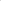 El partir el pan con quienes nos rodean significa tomarse el tiempo para relacionarse con sus momentos de prueba y dolor para compartir las bendiciones del Señor con ellos y que todos puedamos experimentar a Jesús como lo hicieron los dos discípulos en la historia del Evangelio.La reacción de esos dos discipulos también fue ir inmediatamente y compartir su gran experiencia con los otros discípulos en Jerusalén.Siempre que la vida nos causa dolor, emociones de estrés, miedo, soledad y todas las demás emociones y necesidades mentales y corporales, es a Jesucristo a quien debemos a invocar para aliviar nuestras dolencias. Que Dios los bendiga.